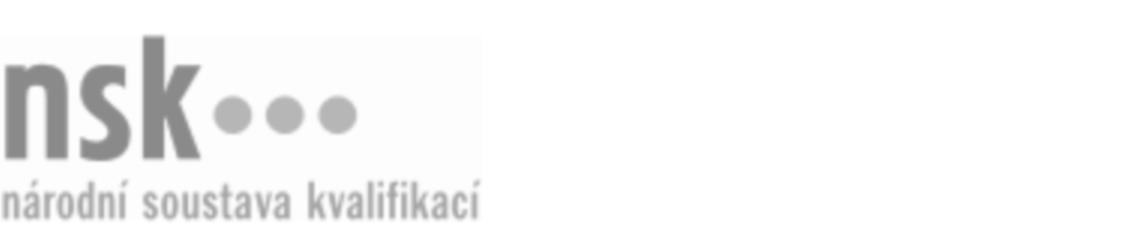 Kvalifikační standardKvalifikační standardKvalifikační standardKvalifikační standardKvalifikační standardKvalifikační standardKvalifikační standardKvalifikační standardStrážce/strážkyně přírody (kód: 16-001-M) Strážce/strážkyně přírody (kód: 16-001-M) Strážce/strážkyně přírody (kód: 16-001-M) Strážce/strážkyně přírody (kód: 16-001-M) Strážce/strážkyně přírody (kód: 16-001-M) Strážce/strážkyně přírody (kód: 16-001-M) Strážce/strážkyně přírody (kód: 16-001-M) Autorizující orgán:Ministerstvo životního prostředíMinisterstvo životního prostředíMinisterstvo životního prostředíMinisterstvo životního prostředíMinisterstvo životního prostředíMinisterstvo životního prostředíMinisterstvo životního prostředíMinisterstvo životního prostředíMinisterstvo životního prostředíMinisterstvo životního prostředíMinisterstvo životního prostředíMinisterstvo životního prostředíSkupina oborů:Ekologie a ochrana životního prostředí (kód: 16)Ekologie a ochrana životního prostředí (kód: 16)Ekologie a ochrana životního prostředí (kód: 16)Ekologie a ochrana životního prostředí (kód: 16)Ekologie a ochrana životního prostředí (kód: 16)Ekologie a ochrana životního prostředí (kód: 16)Týká se povolání:Strážce přírodyStrážce přírodyStrážce přírodyStrážce přírodyStrážce přírodyStrážce přírodyStrážce přírodyStrážce přírodyStrážce přírodyStrážce přírodyStrážce přírodyStrážce přírodyKvalifikační úroveň NSK - EQF:444444Odborná způsobilostOdborná způsobilostOdborná způsobilostOdborná způsobilostOdborná způsobilostOdborná způsobilostOdborná způsobilostNázevNázevNázevNázevNázevÚroveňÚroveňProvádění kontroly dodržování ochranných podmínek chráněných územíProvádění kontroly dodržování ochranných podmínek chráněných územíProvádění kontroly dodržování ochranných podmínek chráněných územíProvádění kontroly dodržování ochranných podmínek chráněných územíProvádění kontroly dodržování ochranných podmínek chráněných území44Sledování stavu přírody pozorováním výskytu významných druhů organismů a neživé přírodySledování stavu přírody pozorováním výskytu významných druhů organismů a neživé přírodySledování stavu přírody pozorováním výskytu významných druhů organismů a neživé přírodySledování stavu přírody pozorováním výskytu významných druhů organismů a neživé přírodySledování stavu přírody pozorováním výskytu významných druhů organismů a neživé přírody44Pořizování fotodokumentace a vedení její archivacePořizování fotodokumentace a vedení její archivacePořizování fotodokumentace a vedení její archivacePořizování fotodokumentace a vedení její archivacePořizování fotodokumentace a vedení její archivace44Vyřizování přestupků, ukládání pokut v blokovém řízení a předávání podkladů k přestupkovému a správnímu řízení vedenému orgánem ochrany přírodyVyřizování přestupků, ukládání pokut v blokovém řízení a předávání podkladů k přestupkovému a správnímu řízení vedenému orgánem ochrany přírodyVyřizování přestupků, ukládání pokut v blokovém řízení a předávání podkladů k přestupkovému a správnímu řízení vedenému orgánem ochrany přírodyVyřizování přestupků, ukládání pokut v blokovém řízení a předávání podkladů k přestupkovému a správnímu řízení vedenému orgánem ochrany přírodyVyřizování přestupků, ukládání pokut v blokovém řízení a předávání podkladů k přestupkovému a správnímu řízení vedenému orgánem ochrany přírody44Provádění osvětové a informační činnosti směrem k návštěvníkům a místním obyvatelůmProvádění osvětové a informační činnosti směrem k návštěvníkům a místním obyvatelůmProvádění osvětové a informační činnosti směrem k návštěvníkům a místním obyvatelůmProvádění osvětové a informační činnosti směrem k návštěvníkům a místním obyvatelůmProvádění osvětové a informační činnosti směrem k návštěvníkům a místním obyvatelům44Provádění kontroly a údržby terénních zařízeníProvádění kontroly a údržby terénních zařízeníProvádění kontroly a údržby terénních zařízeníProvádění kontroly a údržby terénních zařízeníProvádění kontroly a údržby terénních zařízení44Výkon státní správy ve zvláště chráněném území, zejména v oblasti hromadných sportovních a turistických akcíVýkon státní správy ve zvláště chráněném území, zejména v oblasti hromadných sportovních a turistických akcíVýkon státní správy ve zvláště chráněném území, zejména v oblasti hromadných sportovních a turistických akcíVýkon státní správy ve zvláště chráněném území, zejména v oblasti hromadných sportovních a turistických akcíVýkon státní správy ve zvláště chráněném území, zejména v oblasti hromadných sportovních a turistických akcí44Strážce/strážkyně přírody,  28.03.2024 12:20:16Strážce/strážkyně přírody,  28.03.2024 12:20:16Strážce/strážkyně přírody,  28.03.2024 12:20:16Strážce/strážkyně přírody,  28.03.2024 12:20:16Strana 1 z 2Strana 1 z 2Kvalifikační standardKvalifikační standardKvalifikační standardKvalifikační standardKvalifikační standardKvalifikační standardKvalifikační standardKvalifikační standardPlatnost standarduPlatnost standarduPlatnost standarduPlatnost standarduPlatnost standarduPlatnost standarduPlatnost standarduStandard je platný od: 21.10.2022Standard je platný od: 21.10.2022Standard je platný od: 21.10.2022Standard je platný od: 21.10.2022Standard je platný od: 21.10.2022Standard je platný od: 21.10.2022Standard je platný od: 21.10.2022Strážce/strážkyně přírody,  28.03.2024 12:20:16Strážce/strážkyně přírody,  28.03.2024 12:20:16Strážce/strážkyně přírody,  28.03.2024 12:20:16Strážce/strážkyně přírody,  28.03.2024 12:20:16Strana 2 z 2Strana 2 z 2